SVAČINY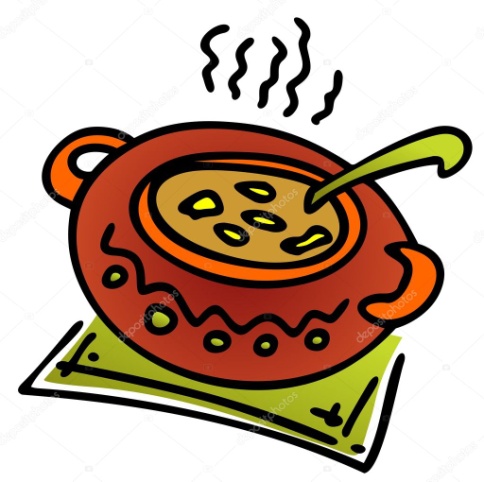 Týden od  22.11. –26.11. 2021 Změna jídelníčku vyhrazena, přejeme vám DOBROU CHUŤ   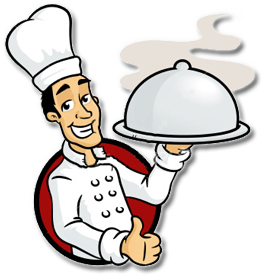 